Рано или поздно всякая правильная математическая идея   находит  применение  в том  или   ином   деле.А.Н. КрыловФормирование ключевых компетенций учащихся по математике через внеклассную и внеурочную  деятельностьВажнейшей задачей учителя математики является пробуждение в детях любознательности, пытливости, развитие устойчивого интереса к математике, интеллектуальных умений и способов овладения нужной информацией, постепенное и целенаправленное включение их в самостоятельную познавательную деятельность.Достичь положительных результатов в решении данной задачи я попыталась при организации внеклассной и внеурочной деятельности  по предмету с  включением в работу всех учащихся.  Я уверена, что приобретение компетенций базируется на опыте и  деятельности учащегося. Поэтому, после анализа,  мною  были определены три  группы компетенций, которые я могу  развивать у учащихся. Учитывая все выше сказанное,  мною был создан интернет - проект «Умники и Умницы». С одной стороны он  формирует перечисленные выше компетенции. С другой -  является составной частью учебного процесса. 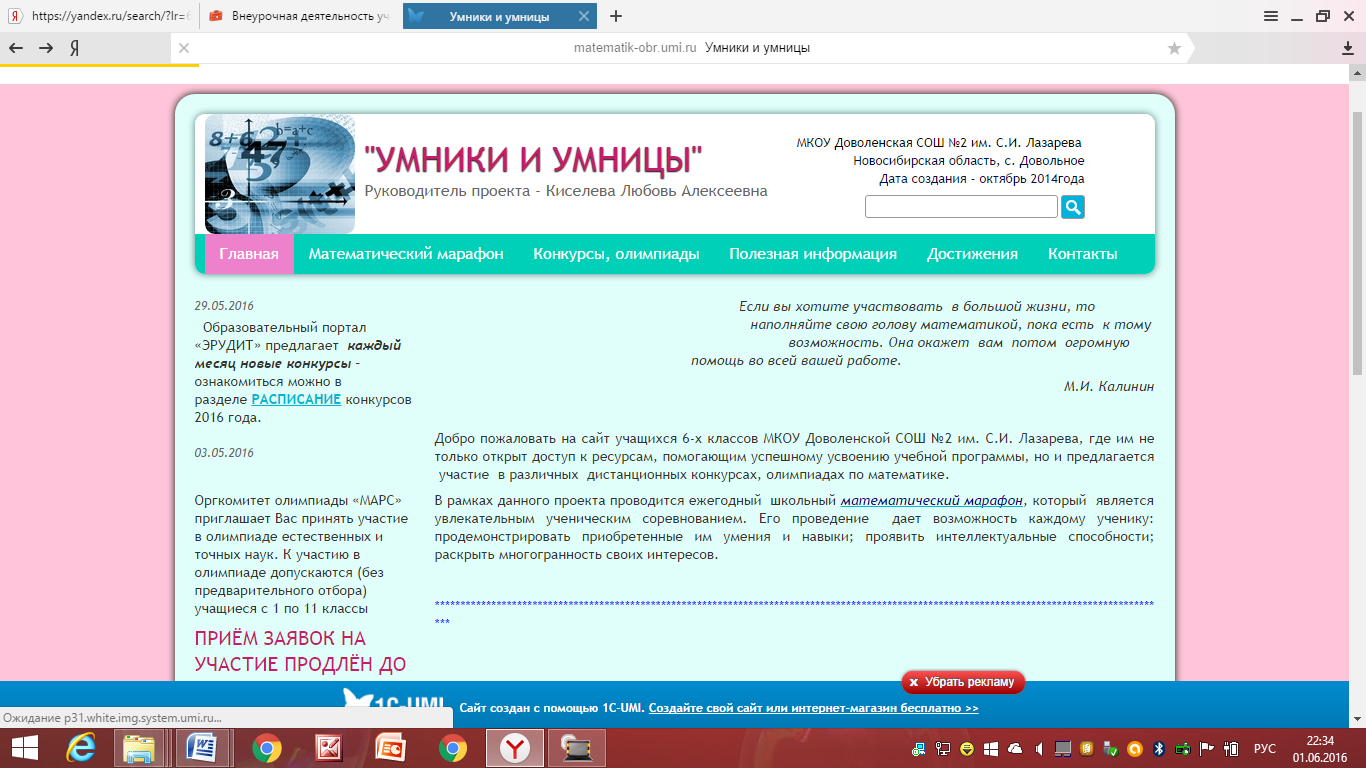 В разделе «Полезная информация»: ссылка на специально созданный для данной группы учащихся «Электронный журнал», где ежедневно  выставляются  полученные оценки, заносится   домашнее задание, темы уроков. Здесь также можно пройти онлайн-тестирование по выбранным темам и получить оценку.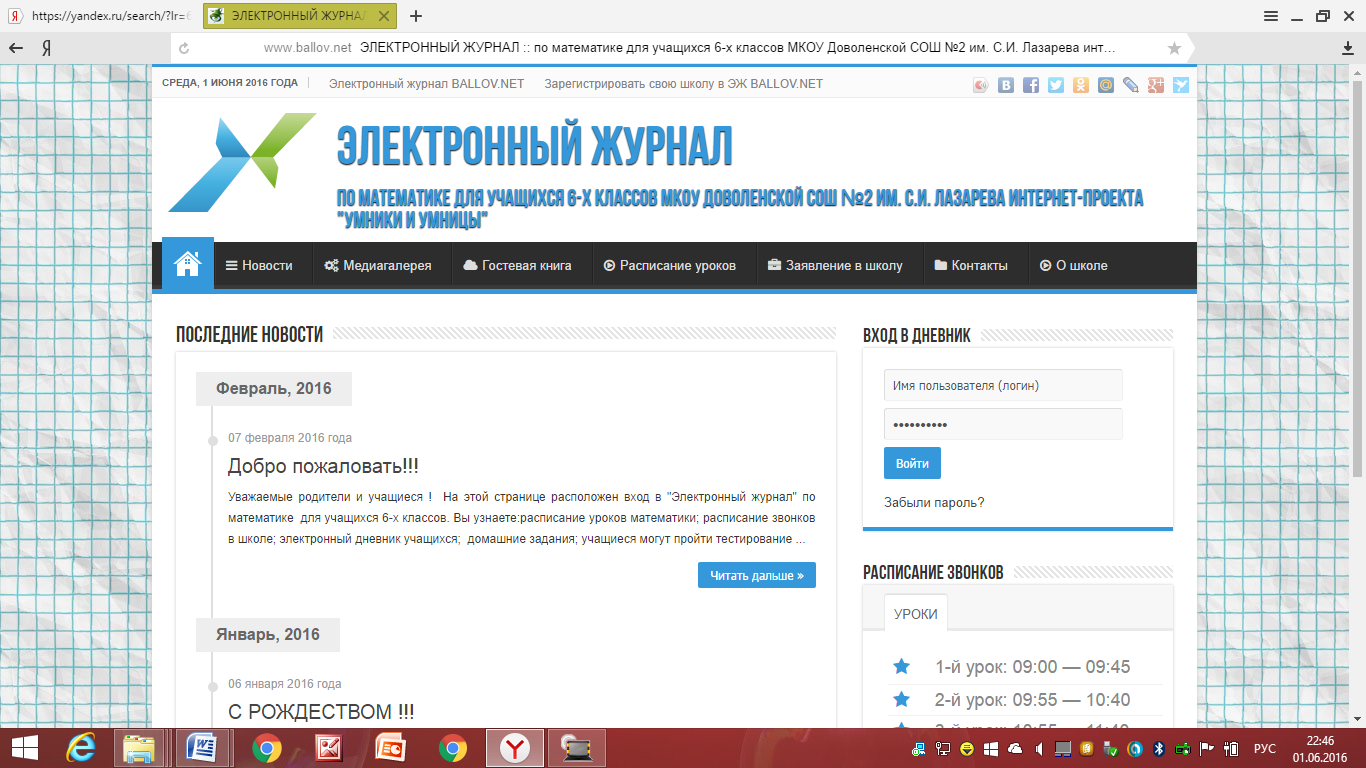 ссылка «Проектная деятельность» приводит на страничку сайта  «Творческая, проектная и исследовательская деятельность учащихся». Здесь учащиеся могут найти всю необходимую информацию по данному вопросу.  Перейдя по имеющимся  ссылкам  перейти  на онлайн-консультации  и онлайн-курс «Учимся применять математику»  созданные  специально для учащихся в бесплатном конструкторе PEDMIX. Действует онлайн-конкурс  проектных и творческих работ «Математика вокруг нас». Обратная связь осуществляется через электронную почту.  Таким образом, непреднамеренно для учащихся, обучаю их способам работы с информационными технологиями, подготавливая к адаптации в информационном пространстве современного мира. 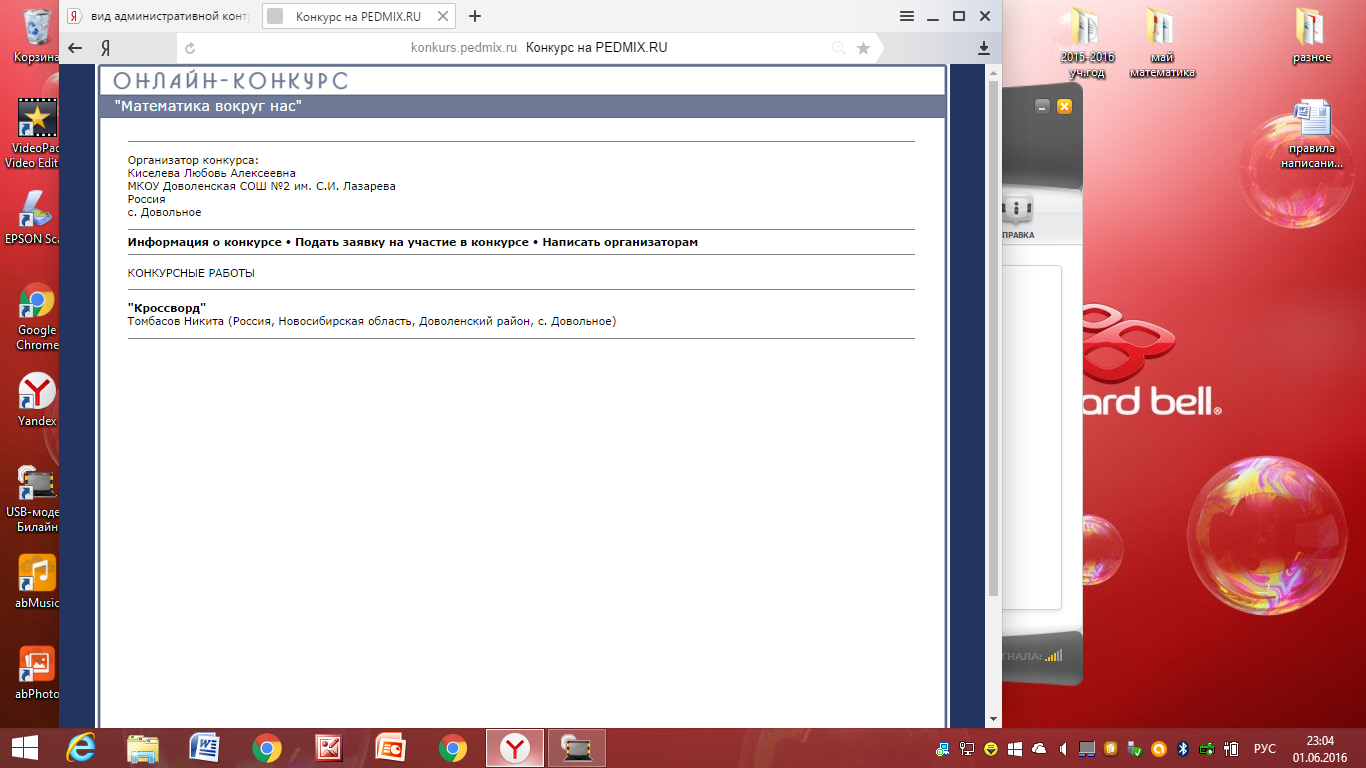 Хочется заметить, что выполняя проекты, школьники осваивают алгоритм инновационной творческой деятельности, учатся самостоятельно находить и анализировать информацию, получать и применять знания, восполнять пробелы, приобретать опыт решения творческих задач, логично излагать свою точку зрения,  и аргументировано отстаивать ее, выступая на «условных конференциях», проводимых в конце учебного года  (в рамках проекта).   В основном  по математике дети выполняют творческие, практико-ориентированные и исследовательские проекты.                В рамках данного проекта проводится, в течение всего учебного года,  конкурс «Математический марафон» среди учащихся параллельных классов, который  является увлекательным ученическим соревнованием, и  дает возможность каждому ученику: продемонстрировать приобретенные им умения и навыки; проявить интеллектуальные способности; раскрыть многогранность своих интересов.  Совместно с детьми разработано положение конкурса, условия начисления баллов, образцы дипломов (см. Приложение 1). Четвертные отметки, творческие работы, ведение тетрадей и т.п. – все  переводится в баллы. В конце учебного года проводится итоговое мероприятие, своего рода смотр знаний,   на котором вручаются дипломы (в соответствии с действующим положением),  переходящий кубок, а на набранные баллы дети  участвуют в аукционе. Победителям в качестве поощрения выдаются поощрительные сертификаты, которые  дают право на бесплатное участие учащегося в 2-х (2 и 3 место) или 3-х (1 место) дистанционных математических конкурсах различного уровня в рамках проекта «УМНИКИ И УМНИЦЫ». Информация о конкурсе и порядке участия в нем,  о победителях и призерах является открытой, выставляется на сайте проекта «Умники и умницы» (http://matematik-obr.umi.ru). «Математический марафон» является  еще одной из форм учебной деятельности, целью которой является формирование стимулов саморазвития учащихся.  Причем некоторые учащиеся пожелали отображать личные достижения на страничках проекта (портфолио достижений).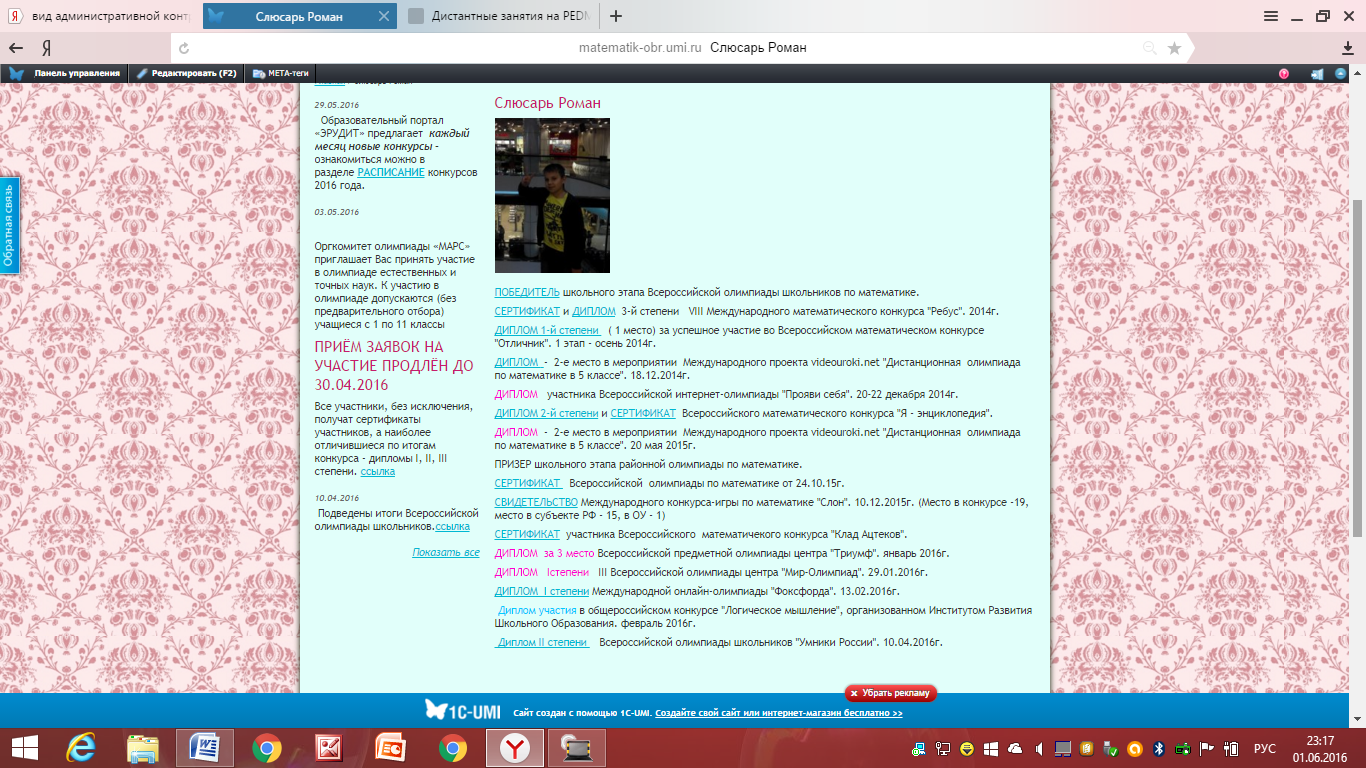 Обучающимся 5-6 классов, уделяю  особое внимание, т.к. именно в этом возрасте важно создать условия для самоопределения и самовыражения, реализации интеллектуальных возможностей, проявления творческих способностей.  Такие условия могут создать   предметные олимпиады и конкурсы различного уровня.  Для этого на сайте интернет-проекта постоянно обновляю страничку «Конкурсы. Олимпиады», новостную ленту. Результат на лицо -  ежегодно дети становятся победителями и призерами как школьных, так и всероссийских математических конкурсов и олимпиад (ниже в таблице  приведены результаты выше районного). Из таблицы видно, что возросло не только количество участников, призовых мест, а также  расширился диапазон конкурсов и  олимпиад.                    Для целенаправленной подготовки учащихся к участию в олимпиадах и  математических конкурсах    задания рассматриваются на дополнительных занятиях (после уроков), элективном курсе «Математический калейдоскоп»  или предлагаются  для самостоятельного обучения  (по дополнительной литературе). Приложение 1.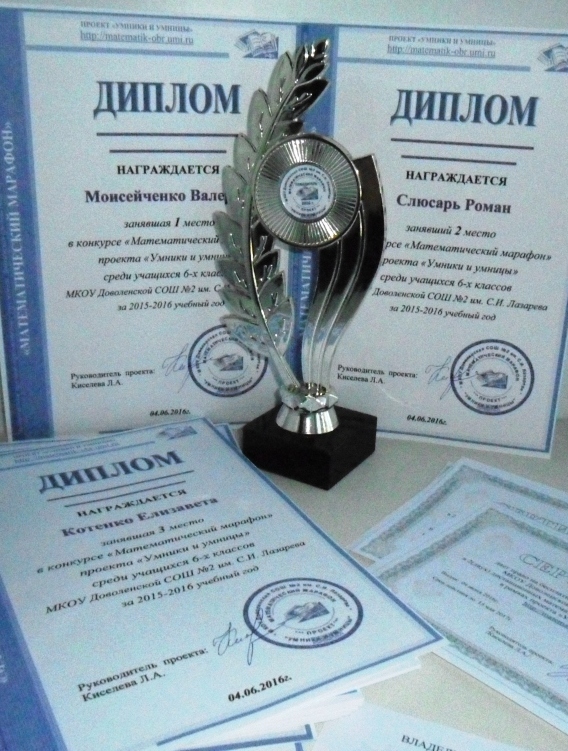 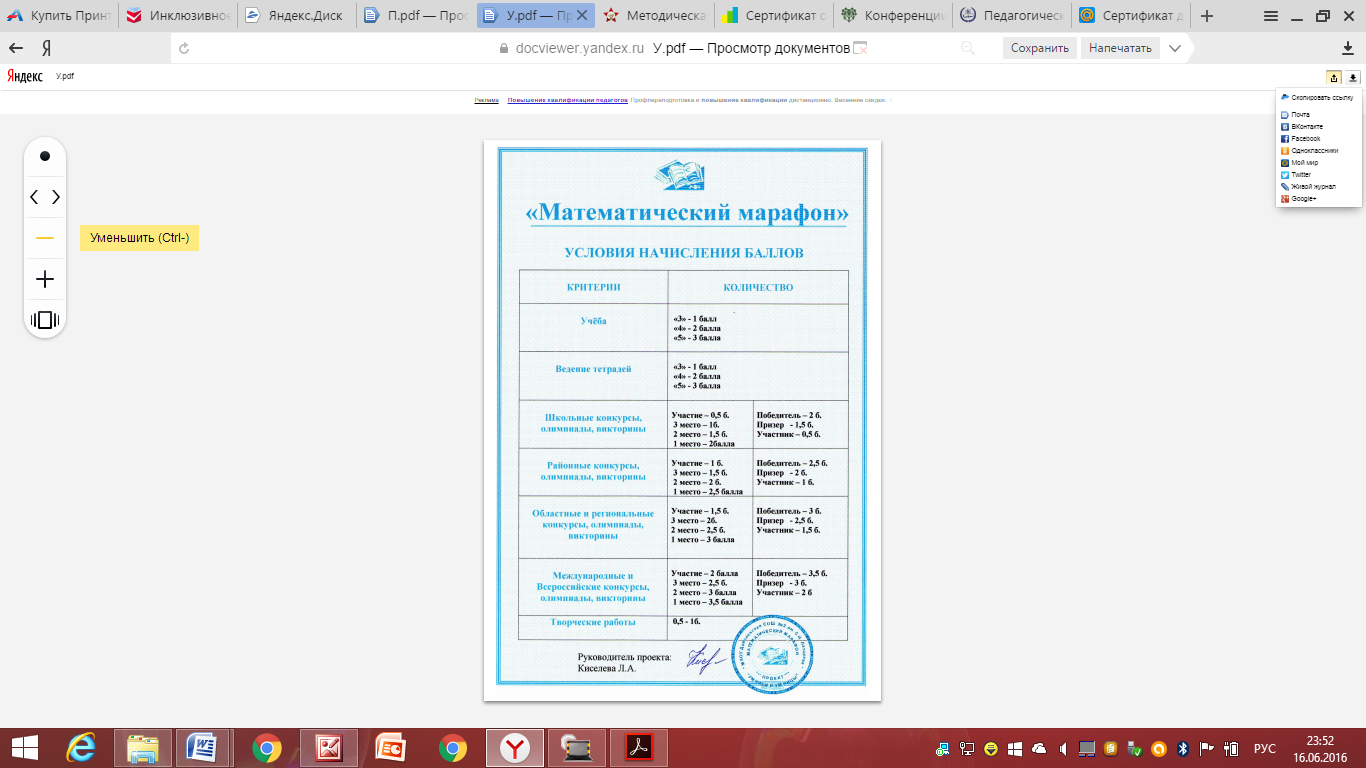 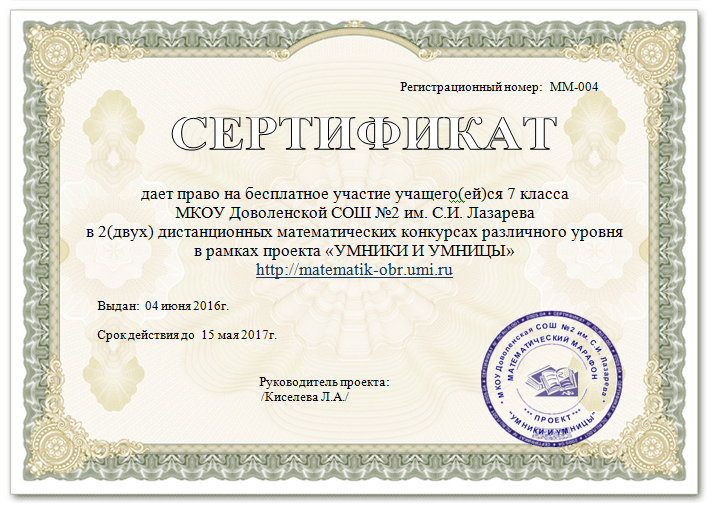 Информационные компетенцииВладение информационными технологиями,   понимание их применения, сбор и  обработка необходимой информации. Учебно-познавательные компетенцииУмение ставить цель, организовывать её достижение, планировать деятельность, анализировать, подводить итоги и оценивать результат  своей деятельности (самооценка).Коммуникативные компетенцииРабота в группе, коллективе – смена социальных ролей; выступление перед аудиторией с результатами своей работы (реферат, доклад, исследовательская или проектная работа); умение задавать вопросы, владеть приемами действий в ситуации общения (умение общаться, проявлять уважение друг к другу). Учебный годКол-во участников (% от общего количества учащихся)Кол-вопризовых местКол-воконкурсов2014-20158 (24%)872015-201614 (41% )1823